Monday:Facebook & Twitter:This weekend we heard Brock Mealer’s inspiring story of overcoming his problems! Catch the #northwoodsrewind @ http://media.northwoods.church.FB-Peoria & CHJoin us for a family night Ice Cream Social as we watch the words from the Gospel of John come alive through the talents of Keith Ferrin. Find out more at nwoods.org/peoria/events/ice-cream-social-keith-ferrin/Tuesday:Facebook & Twitter: Experience freedom, healing, restoration, and recovery in Jesus Christ! Re:Generation starts tomorrow! Nwoods.org/regenhttps://vimeo.com/182597971 Wednesday:Facebook, Twitter, & Instagram: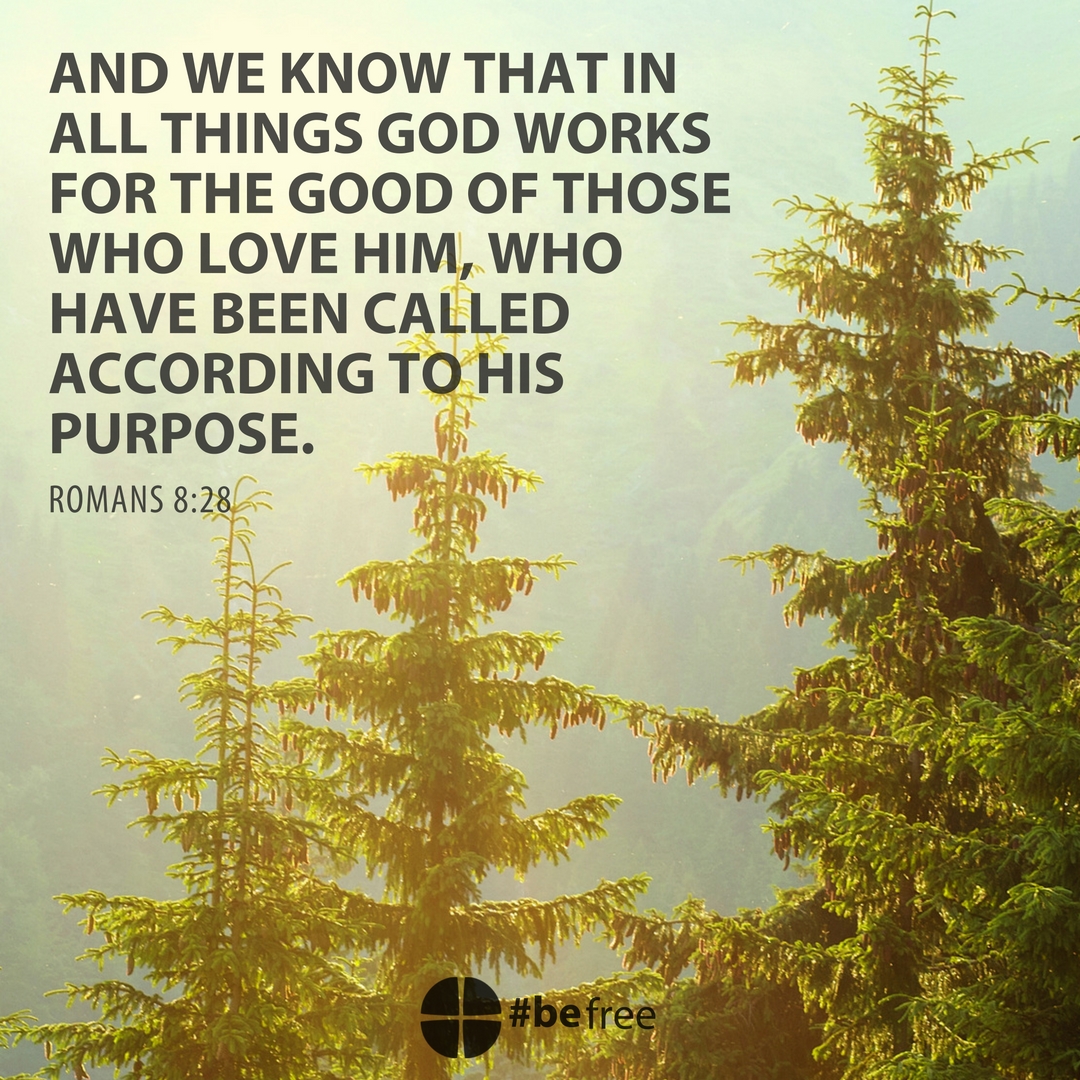 #befreeThursday:Twitter & Facebook: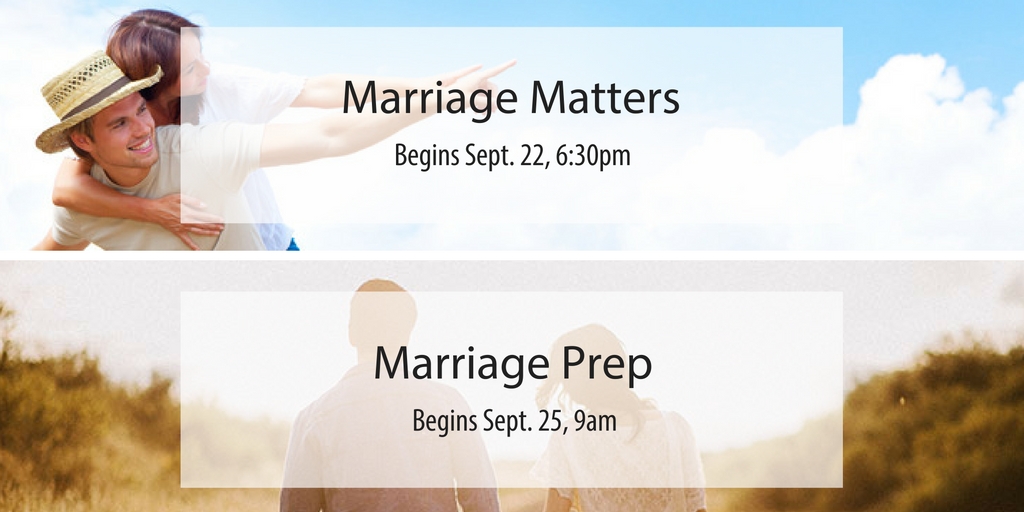 Marriage is God’s creation, His design for us to experience relational intimacy and love that mirrors the love relationship Christ has with His followers. Deepen your marriage this fall with one of these opportunities! Read more @ nwoods.org/marriage.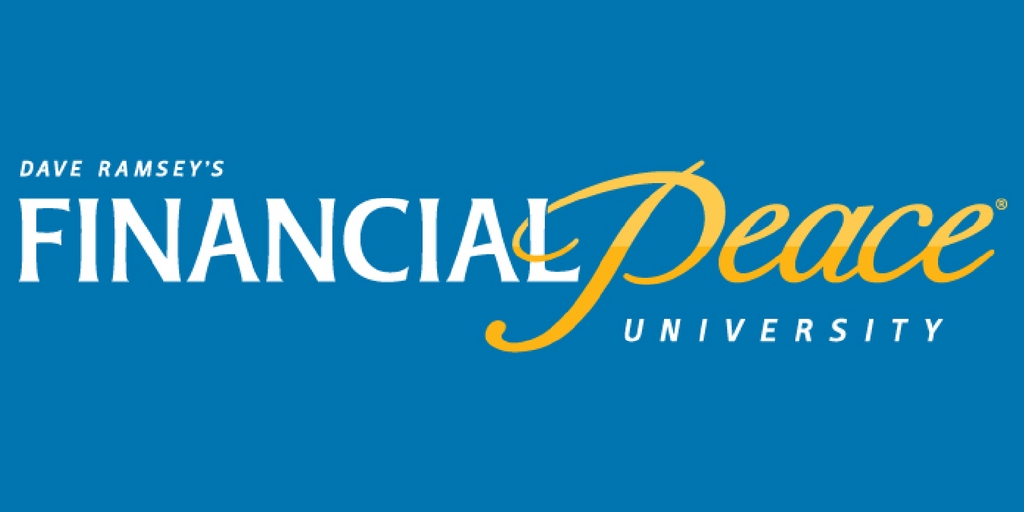 Financial Peace University begins today! Learn more @ nwoods.org/fpuFriday:Facebook, Twitter, & Instagram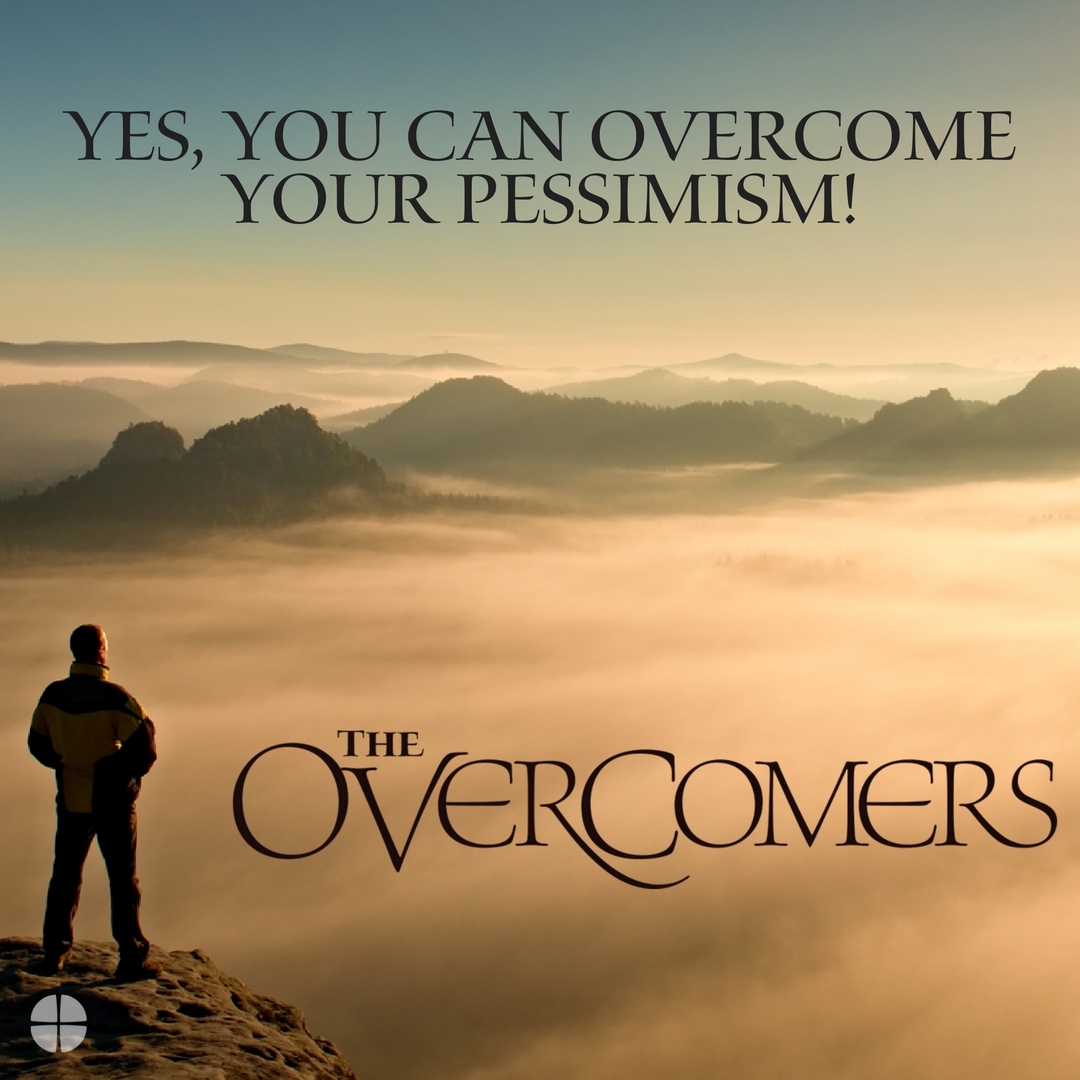 Yes, you can overcome your pessimism! Join us this weekend for The Overcomers! Nwoods.org/join-usSaturday: Facebook & TwitterJoin us this weekend and find out how God made you to overcome! Nwoods.org/join-usSunday: 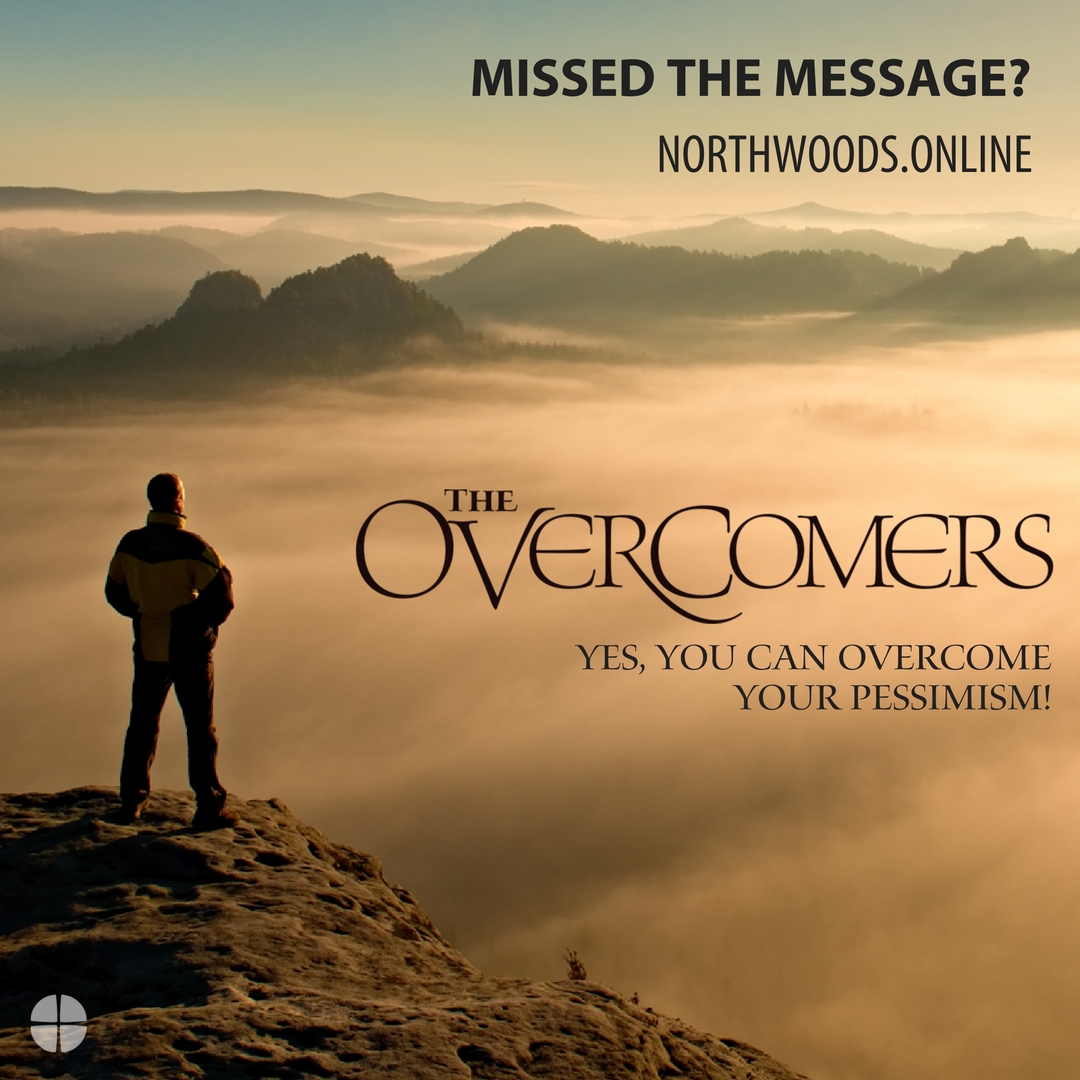 Catch the replay @ http://northwoods.online